ブラウザの再読み込みを行う方法１．ブラウザの再読み込みを行うには，ブラウザ画面上部に用意されている『再読み込みボタン』 を押します．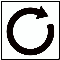 パソコンの場合はキー操作でもできます．	Windows：　F5 または Ctlr+R	Mac：　F5 または Cmd+R２．それでも直らない場合は，キャッシュの内容を無視する『強制再読み込み（スーパーリロード）』を行ってください．　Windows：　Ctrl キーを押しながら再読み込みボタンを押す．あるいは Ctrl+F5, Ctrl+Shift+R キー　Mac：　Shift キーを押しながら再読み込みボタンを押す．あるいは Cmd+Shift+R キー　スマホ：　このような機能はありませんので，設定アプリからブラウザアプリのキャッシュ削除を行ってください．３．それでも直らない場合，パソコンではブラウザの設定メニューから『キャッシュの削除』を行ってください．その方法はブラウザによって異なりますので，ブラウザのマニュアル・ヘルプ等を参照してください．